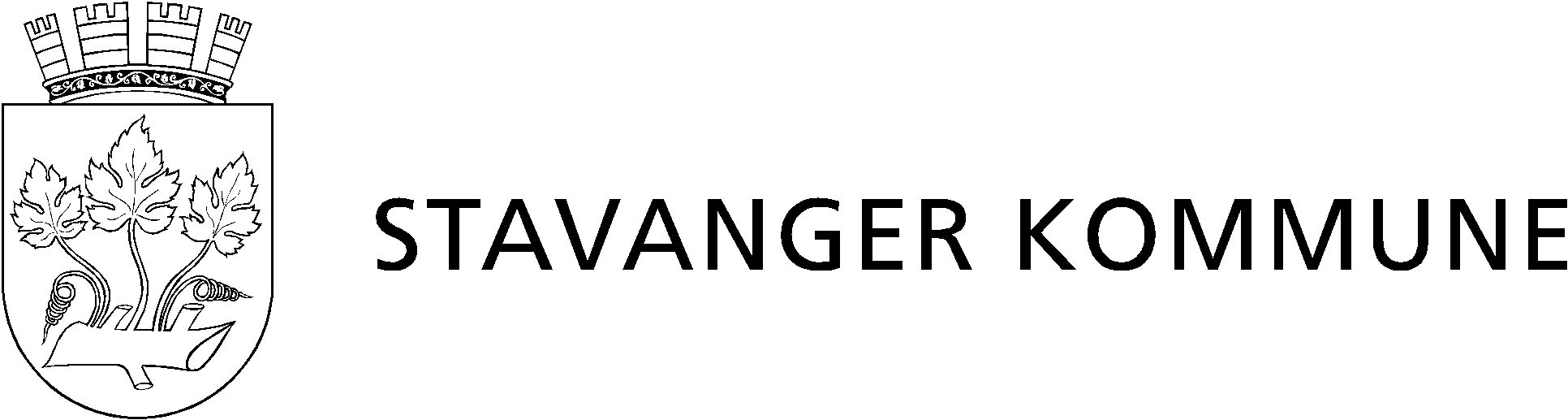 Utdrag fra planen: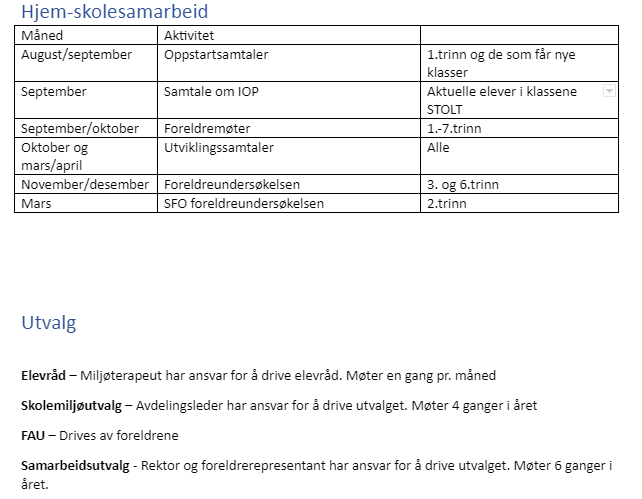 Skolens kjøreregler for godt samspillBearbeidet ut fra ordensreglement for stavangerskolen og vedtatt i samarbeidsutvalget 29.10.2020Du har rett på et godt lærings- og skolemiljøDu har rett på å bli behandlet på en ordentlig måte og bli vist respektDu har rett på å få ha dine egne eiendeler i fred.Du har plikt til å bidra til å skape et godt lærings- og skolemiljøDu har plikt til å behandle andre på en ordentlig måte og vise andre respektDu har plikt til å la andres eiendeler være i fred.God orden fremmer god læring·         Møte presis på skolen og til undervisningen·         Ha orden i skolesakene dine·         Ha med nødvendig utstyr·         Jobbe godt med skolearbeid·         Ha mobiltelefonen og smartklokker  avslått i skoletidenVi har en god omgangstone som er preget av respekt og omtanke·         Godt språkbruk·         Vi har ikke en krenkende adferd overfor andre·         Vi utsetter ikke andre for trusler eller fysisk vold·         Vi støtter hverandre slik at vi lettere kan tåle motstand·         Vi framsnakkerTA KLOKE VALGMøtereferatOppvekst og levekårMadlamark skolePostadr.: PB 8001 4068 StavangerBesøksadr.: Rappveien 17Telefon: 51596300 E-post: madlamark.skole@stavanger.kommune.nowww.stavanger.kommune.noOrg.nr.: NO 964 965 226Gruppe:SamarbeidsutvalgMøtested:Madlamark skole, MeetMøtedato/ -tid:09.09.2021 – kl.: 15.30 – 17:00Deltakere:Representanter for elevene:  6.trinn, Emilie og Axel Representanter for foreldrene: Vibeke Bergersen Representanter for lærerne: Trine HovdaRepresentanter for andre ansatte: Anette BjørheimRepresentanter for Stavanger kommune: Iselin Hognestad og rektor Margrethe HjardengKopi til:Personalet v/ Madlamark skole, vararepresentanter, REFERANSE ARKIVNRJOURNALNRDATO02.09.2021Sak nr.:26/21GODKJENNING AV INNKALLINGVedtak:Innkallingen godkjennes.  27/21REFERAT FRA MØTE 27.05.2021Vedtak:Referatet godkjennes.   28/21Tilbakemeldinger:Elever: 6. og 7.trinn har hatt besøk av DKS. Faddergruppene har vært på tur. Elevrådet har ikke hatt møter ennå. Foreldre: FAU har ny leder og nestleder. Jobber med å sette opp grupper. SMU skal i gang igjen. 17.mai-komiteen regner med at vi skal være sammen i skolegården. Andre ansatte: Jobber med å komme inn i nye grupper. Elevene ser ut til å ha “landet”. Vi ser fram til å komme inn i ny skole, der vi er nærmere hverandre. Pedagoger: STOLT - jobber med å bli vant til nye strukturer. Har startet med foreldresamtaler, om skolestart. Bli kjent med nye ansatte. Skal ha foreldremøte i slutten av september. Er i gang med ansvarsgruppemøter. Det er godt å kunne bevege seg mer fritt rundt, bra for elevene å se hverandre. I klassene - grønt nivå er veldig bra, gjensynsglede. Lærere med nye klasser har oppstartsmøter med foreldre. Planarbeid er godt i gang. 7.trinn har dratt på tur/leirskole til Langøy. NP 5.trinn er i gang. Kommunen: Spør om leirskole - u-trinn har flere dager.Rektor: Om oppstart, viser til sakene. Forslag til vedtakTilbakemeldingene tas til orientering29/21Oppstart og fokus skoleåret 2021-2022Skolens kjøreregler for godt samspill, se vedleggHjem-skolesamarbeid:Utdrag fra planen rutiner for faglig og sosial oppfølgingRektor legger fram prosessen rundt disse kjørereglene, samt tanken bak. Videre legges det fram rutinene for hjem-skolesamarbeid, og hvor viktig dette samarbeidet er. Vedtak: Gjennomgangen tas til orientering.30/21Økonomirapportering for mars 21Rapportene siden sommeren ligger på rett rundt 100%Vi balanserer godt, og regner med å ligge på samme nivå ut året.Bevegelse i løpet av høsten:Lærertetthet: 1,5 mill styrk 1.-4.tr. 970’elevtellingSTOLT 10% ut, så reverserer politikerne dette. Inn 410’Forventer noe usikkerhet de to  neste skoleårene pga endring i STOLT-plasser.Vedtak: Gjennomgangen tas til orientering.31/21Eventuelt Årets møteplan28.januar       09.september25.mars          21.oktober27.mai             2.desember